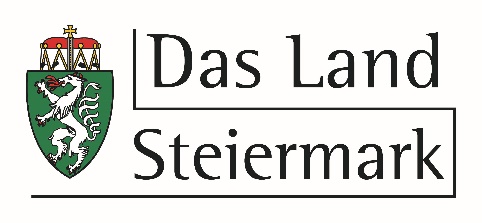 Tätigkeitsbericht über die gewährte Förderung der Fachabteilung Gesellschaft im Rahmen der Vereinbarung gemäß 
Art. 15a B-VG Initiative Erwachsenenbildung 2018-2023Das Formular muss vollständig ausgefüllt werden. Ein Verweis „siehe Beilage, siehe Programm, siehe Homepage etc.“ ist nicht ausreichend!Die Finanzen sind gemäß Excel Datei „Einnahmen-Ausgaben-Übersicht“ nachzuweisen!!!Für den Inhalt dieses Berichtes verantwortlich:…..............................................................der/die Projektverantwortliche(Datum, Unterschrift)Angaben zu den Leistungsindikatoren gemäß Förderungsvertrag.Nur erforderlich, wenn Leistungsindikatoren im Förderungsvertrag angeführt sind.Amt der Steiermärkischen LandesregierungAbteilung 6 - Bildung und GesellschaftFachabteilung Gesellschaft 
Förderungsmanagement Dieser Tätigkeitsbericht ist unterzeichnet in elektronischer Form an abt06gd-foem@stmk.gv.at zu übermitteln! Für Rückfragen: E-Mail: abt06gd-foem@stmk.gv.atGZ:ABT06GD-     FörderungsnehmerInBezeichnung des Kursesgenehmigte FörderungshöheMitarbeiterInnenhauptamtliche MitarbeiterInnen      	(davon       % weiblich,       % männlich)ehrenamtliche MitarbeiterInnen      	(davon       % weiblich,       % männlich)Honorarkräfte:      Werkverträge:      Zeit / Ort der UmsetzungDurchführungszeitraum von       bis      Durchführungsort der Maßnahme:      Laufzeit in Monaten:      Region in der die Maßnahme(n) umgesetzt wurde(n): Steiermark gesamt Zentralraum Steiermark Region Liezen Obersteiermark West Obersteiermark Ost Oststeiermark Südoststeiermark SüdweststeiermarkZielgruppenerreichungBeschreibung der Maßnahmen zur Zielgruppenerreichung (Akquirierung)Quantitative Angaben (Personen im Einzugsgebiet mit fehlendem Pflichtschulabschluss)Angaben zu TeilnehmerInnenBeschreibung der TeilnehmerInnen (Alter, m/w, Einzugsgebiet etc.)Vorbildung und PrüfungsbedarfGesamtanzahl TeilnehmerInnenZusammensetzung nach HerkunftsländernZieleAllgemeine Beschreibung der Zielerreichung.Beschreibung des Beitrages der durchgeführten Maßnahme(n) zu den Wirkungszielen gemäß Förderungsansuchen.PrüfungenFachgebiet, Prüfungsdatum, Zusammenarbeit mit PrüfungsschulePrüfungsergebnisse (je Kompetenzfeld, Antritte, Notendurchschnitt) Inhaltlicher VerlaufLernstandserhebung in der Eingangsphase, Kursablauf, Herausforderungen in der Maßnahmenumsetzung etc.Lernfortschrittsprüfungen/Beschreibung des „Lernalltags“Detaillierte Beschreibung der BBO-MaßnahmenVernetzung und Kooperationen(Institutionen, Prüfungsschule, AMS etc.)Angaben zur Erfüllung der erteilten AuflagenTeilnehmerInnen-Feedbackanonymisierte AbfrageNachhaltigkeit Anschlussperspektiven der TeilnehmerInnenLessons Learned / Empfehlungen / EvaluationErkenntnisgewinn aus der UmsetzungSOLLIST